Образец вывески: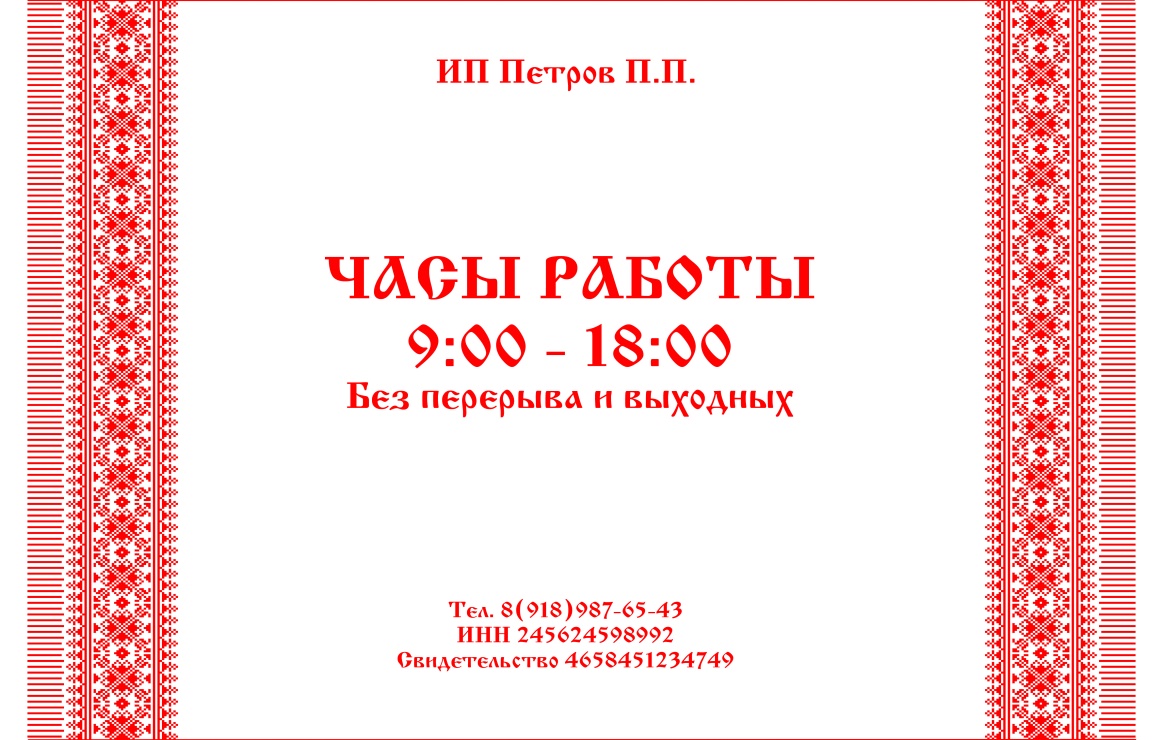 Образец бейджика: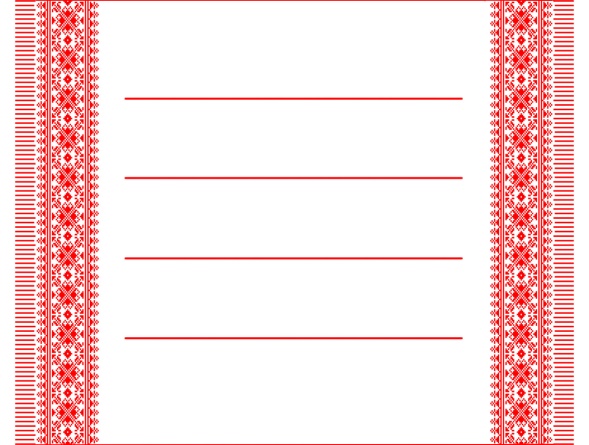 Образец оформления ценников: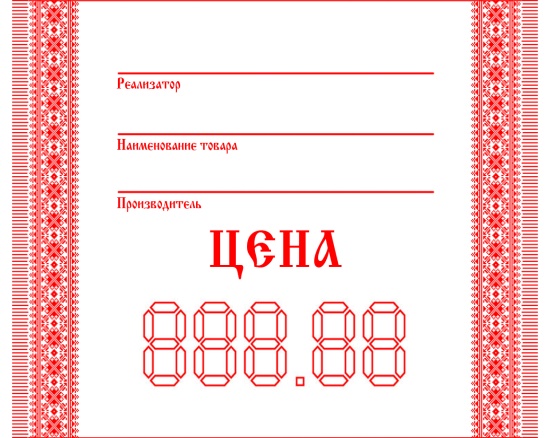 